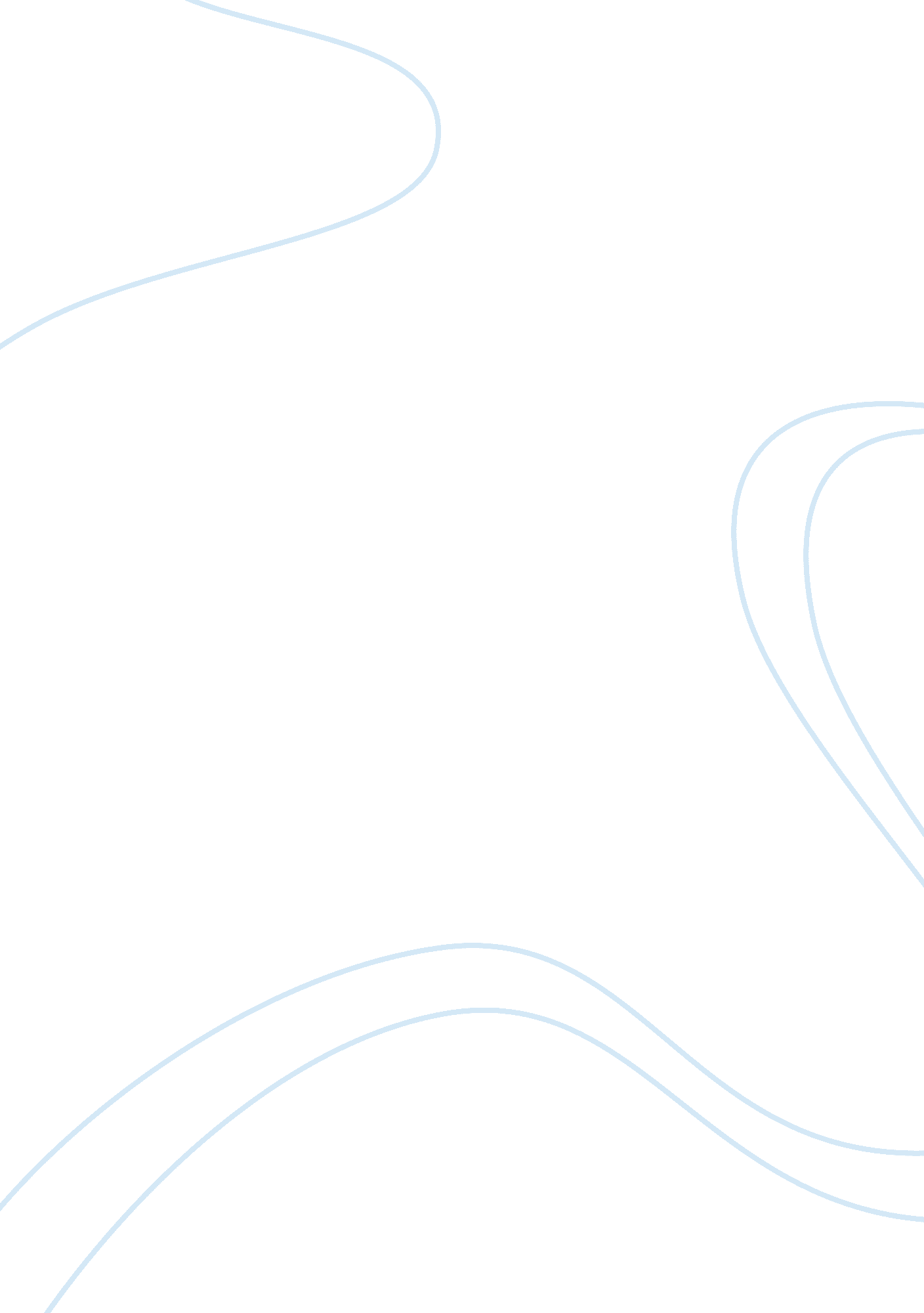 Individual report for presentationLiterature, Russian Literature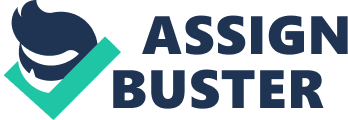 Journalism, mass media and communication Introduction A group presentation was done on political debate programs. We targeted some college students at a local university. We taught them on the two key concepts associated with the political communication and the public sphere. 
I felt that we gave a good lesson on what is expected in political communication and how it is done. The use of Information Technology as a means of communication was addressed. We put emphasis on the importance of media freedom so that the journalists are able to report confidently without fear. We also taught on the need for accessibility to government literature. There was the issue of freedom of speech. Journalists have been victimized many times for exposing some information. 
We had invited a guest speaker who is a veteran journalist from the CNN. He helped address our audience and gave them the confidence they needed. It is important to combine entertainment with the formal learning to make the audience livelier. We made the presentation on power point and had very interesting graphics combined with some good music. The audience was young and it was important to make the presentation entertaining. 
The whole project was informative because we had a question/answers session at the end of the presentation and I could tell that the audience was well educated on political communication. We had a great time since we managed to balance entertainment and the information values. 
Works cited 
Herman, Edward S. " The Propaganda Model: A retrospective". Journalism Studies, 2000. 